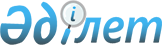 Об установлении ограничительных мероприятий в Баркытбельском сельском округе
					
			Утративший силу
			
			
		
					Решение акима Баркытбельского селького округа Урджарского района Восточно-Казахстанской области от 16 июля 2014 года N 3. Зарегистрировано Департаментом юстиции Восточно-Казахстанской области 27 августа 2014 года N 3469. Утратило силу - решением акима Баркытбельского селького округа Урджарского района Восточно-Казахстанской области от 29 октября 2015 года № 10      Сноска. Утратило силу - решением акима Баркытбельского селького округа Урджарского района Восточно-Казахстанской области от 29.10.2015 № 10 (вводится в действие по истечении десяти календарных дней после дня его первого официального опубликования).

      Примечание РЦПИ.

      В тексте документа сохранена пунктуация и орфография оригинала.

      Руководствуясь подпунктом 7) статьи 10-1 Закона Республики Казахстан "О ветеринарии" от 10 июля 2002 года, на основании представления главного государственного ветеринарно-санитарного инспектора Урджарского района от 17 апреля 2014 года № 156 аким Баркытбельского сельского округа РЕШИЛ:

      1. Установить ограничительные мероприятия в Баркытбельском сельском округе в связи с возникновением бруцеллеза мелкого рогатого скота. 

      2. Рекомендовать государственному ветеринарно-санитарному инспектору Урджарской районной территориальной инспекции комитета ветеринарного контроля и надзора Министерства сельского хозяйства Республики Казахстан К.Кебиспаеву обеспечить контроль за исполнением требовании вытекающих из ограничительных мероприятий. 

      3. Рекомендовать ветеринарному врачу государственного коммунального предприятия "Урджар Вет" А.Чалабаеву организовать проведение оздоровительных мероприятий. 

      4. Контроль за выполнение данного решения оставляю за собой. 

      5. Решение вводится в действие по истечении десяти календарных дней после дня его первого официального опубликования.



      "16" июля 2014 г.


					© 2012. РГП на ПХВ «Институт законодательства и правовой информации Республики Казахстан» Министерства юстиции Республики Казахстан
				
      Аким Баркытбельского 

      сельского округа 

Н.А. Ануарбеков

      Согласовано:

      Государственный ветеринарно-санитарный 

      инспектор Урджарской районной

      территориальной инспекции комитета

      ветеринарного контроля и надзора

      Министерства сельского хозяйства

      Республики Казахстан 

К. Кебиспаев

      Ветеринарный врач государственного

      коммунального предприятия 

"Урджар Вет"

      "16" июля 2014 г.
